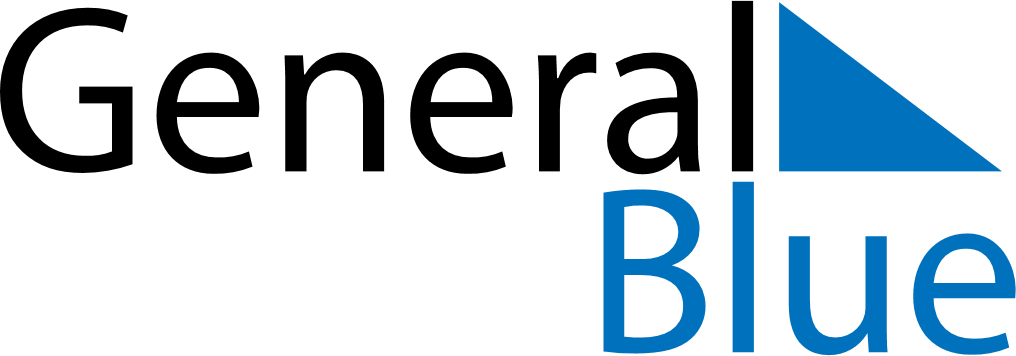 June 2024June 2024June 2024June 2024June 2024June 2024June 2024Blowing Point Village, AnguillaBlowing Point Village, AnguillaBlowing Point Village, AnguillaBlowing Point Village, AnguillaBlowing Point Village, AnguillaBlowing Point Village, AnguillaBlowing Point Village, AnguillaSundayMondayMondayTuesdayWednesdayThursdayFridaySaturday1Sunrise: 5:35 AMSunset: 6:44 PMDaylight: 13 hours and 8 minutes.23345678Sunrise: 5:35 AMSunset: 6:45 PMDaylight: 13 hours and 9 minutes.Sunrise: 5:35 AMSunset: 6:45 PMDaylight: 13 hours and 9 minutes.Sunrise: 5:35 AMSunset: 6:45 PMDaylight: 13 hours and 9 minutes.Sunrise: 5:35 AMSunset: 6:45 PMDaylight: 13 hours and 10 minutes.Sunrise: 5:35 AMSunset: 6:46 PMDaylight: 13 hours and 10 minutes.Sunrise: 5:35 AMSunset: 6:46 PMDaylight: 13 hours and 10 minutes.Sunrise: 5:35 AMSunset: 6:46 PMDaylight: 13 hours and 11 minutes.Sunrise: 5:35 AMSunset: 6:47 PMDaylight: 13 hours and 11 minutes.910101112131415Sunrise: 5:35 AMSunset: 6:47 PMDaylight: 13 hours and 11 minutes.Sunrise: 5:35 AMSunset: 6:47 PMDaylight: 13 hours and 11 minutes.Sunrise: 5:35 AMSunset: 6:47 PMDaylight: 13 hours and 11 minutes.Sunrise: 5:35 AMSunset: 6:48 PMDaylight: 13 hours and 12 minutes.Sunrise: 5:36 AMSunset: 6:48 PMDaylight: 13 hours and 12 minutes.Sunrise: 5:36 AMSunset: 6:48 PMDaylight: 13 hours and 12 minutes.Sunrise: 5:36 AMSunset: 6:49 PMDaylight: 13 hours and 12 minutes.Sunrise: 5:36 AMSunset: 6:49 PMDaylight: 13 hours and 12 minutes.1617171819202122Sunrise: 5:36 AMSunset: 6:49 PMDaylight: 13 hours and 12 minutes.Sunrise: 5:36 AMSunset: 6:49 PMDaylight: 13 hours and 13 minutes.Sunrise: 5:36 AMSunset: 6:49 PMDaylight: 13 hours and 13 minutes.Sunrise: 5:36 AMSunset: 6:50 PMDaylight: 13 hours and 13 minutes.Sunrise: 5:37 AMSunset: 6:50 PMDaylight: 13 hours and 13 minutes.Sunrise: 5:37 AMSunset: 6:50 PMDaylight: 13 hours and 13 minutes.Sunrise: 5:37 AMSunset: 6:50 PMDaylight: 13 hours and 13 minutes.Sunrise: 5:37 AMSunset: 6:51 PMDaylight: 13 hours and 13 minutes.2324242526272829Sunrise: 5:38 AMSunset: 6:51 PMDaylight: 13 hours and 13 minutes.Sunrise: 5:38 AMSunset: 6:51 PMDaylight: 13 hours and 13 minutes.Sunrise: 5:38 AMSunset: 6:51 PMDaylight: 13 hours and 13 minutes.Sunrise: 5:38 AMSunset: 6:51 PMDaylight: 13 hours and 13 minutes.Sunrise: 5:38 AMSunset: 6:51 PMDaylight: 13 hours and 12 minutes.Sunrise: 5:39 AMSunset: 6:51 PMDaylight: 13 hours and 12 minutes.Sunrise: 5:39 AMSunset: 6:51 PMDaylight: 13 hours and 12 minutes.Sunrise: 5:39 AMSunset: 6:52 PMDaylight: 13 hours and 12 minutes.30Sunrise: 5:39 AMSunset: 6:52 PMDaylight: 13 hours and 12 minutes.